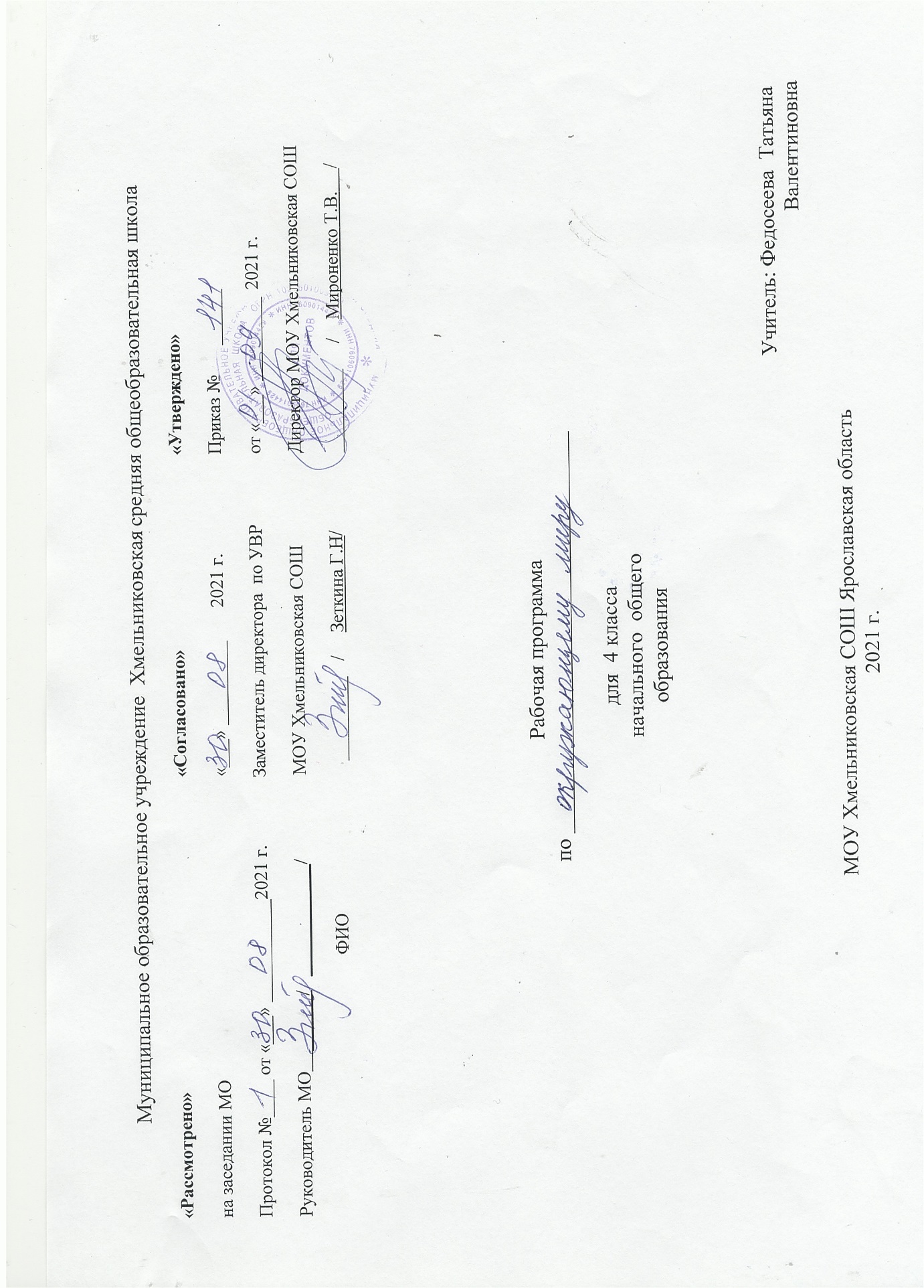 Пояснительная записка Рабочая программа по учебному предмету «Окружающий мир» составлена на основе следующих нормативных документов:- Конституции РФ, ст.43– Федеральный закон от 29.12.2012 г. № 273-ФЗ «Об образовании в РФ»;– Федеральный государственный образовательный стандарт начального общего образования (ФГОС НОО), утвержденный приказом Министерства образования и науки Российской Федерации от 06 октября 2009 года № 373; (в ред. Приказов Минобрнауки России от 26.11.2010 № 1241, от 22.09.2011 № 2357, от 18.12.2012 № 1060, от 29.12.2014 № 1643, от 31.12.2015 № 1576.- Федеральный государственный образовательный стандарт начальногообщего образования обучающихся с ограниченными возможностями здоровья(ФГОС НОО ОВЗ), утвержденный приказом Министерства образования инауки Российской Федерации от 19 декабря 2014 г. № 1598– Постановление Главного государственного санитарного врача Российской Федерации от 30.06.2020 № 16 «Об утверждении санитарно-эпидемиологических правил СП 3.1/2.4.3598-20 "Санитарно-эпидемиологические требования к устройству, содержанию и организации работы образовательных организаций и других объектов социальной инфраструктуры для детей и молодежи в условиях распространения новой коронавирусной инфекции (COVID-19)" (с изменениями на 24 марта 2021 года).- Основной образовательной программы начального общего образования МОУ Хмельниковская СОШ, утвержденной педагогическим советом, протокол № 1 от 02.09.2016 г.- Учебного плана МОУ Хмельниковская СОШ на 2021-2022 учебный год.Рабочая программа учебного предмета «Окружающий мир»  разработана в соответствии с требованиями ФГОС НОО, основной образовательной программы ОУ, с учетом примерной программы НОО, на основе авторской программы А.А.Плешакова «Окружающий мир»  / Окружающий мир. Рабочие программы. Предметная линия учебников системы «Школа России».  1—4 классы: пособие для учителей общеобразоват.  организаций / А. А. Плешаков. — М. : Просвещение, 2019/    Задачи учебного курса.1) Формирование уважительного отношения к семье, населенному пункту, региону, России, истории, культуре, природе нашей страны, ее современной жизни. 2) Осознание ценности, целостности и многообразия окружающего мира, своего места в нем. 3) Формирование модели безопасного поведения в условиях повседневной жизни и в различных опасных и чрезвычайных ситуациях. 4) Формирование психологической культуры и компетенции для обеспечения эффективного и безопасного взаимодействия в социуме.Воспитательный потенциал на уроках окружающего мира в 4 классе.Воспитание бережного отношения к природе; любви и сочувствия к животным.Воспитание любви к своей Родине, гордости за неё.Воспитание чувства ответственности.Воспитание интереса к истории родного края.МЕСТО КУРСА В УЧЕБНОМ ПЛАНЕ.На изучение курса «Окружающий мир» в каждом классе отводится 2 часа в неделю. Всего 68 часов (34 учебные недели).                                      Формирование универсальных учебных действийЛичностные универсальные учебные действияУ выпускника будут сформированы:внутренняя позиция школьника на уровне положительного отношения к школе, ориентации на содержательные моменты школьной действительности и принятия образца «хорошего ученика»;широкая мотивационная основа учебной деятельности, включающая социальные, учебнопознавательные и внешние мотивы;учебнопознавательный интерес к новому учебному материалу и способам решения новой задачи;ориентация на понимание причин успеха в учебной деятельности, в том числе на самоанализ и самоконтроль результата, на анализ соответствия результатов требованиям конкретной задачи, на понимание оценок учителей, товарищей, родителей и других людей;способность к оценке своей учебной деятельности;основы гражданской идентичности, своей этнической принадлежности в форме осознания «Я» как члена семьи, представителя народа, гражданина России, чувства сопричастности и гордости за свою Родину, народ и историю, осознание ответственности человека за общее благополучие;ориентация в нравственном содержании и смысле как собственных поступков, так и поступков окружающих людей;знание основных моральных норм и ориентация на их выполнение;развитие этических чувств — стыда, вины, совести как регуляторов морального поведения; понимание чувств других людей и сопереживание им;установка на здоровый образ жизни;основы экологической культуры: принятие ценности природного мира, готовность следовать в своей деятельности нормам природоохранного, нерасточительного, здоровьесберегающего поведения;чувство прекрасного и эстетические чувства на основе знакомства с мировой и отечественной художественной культурой.Регулятивные универсальные учебные действияВыпускник научится:принимать и сохранять учебную задачу;учитывать выделенные учителем ориентиры действия в новом учебном материале в сотрудничестве с учителем;планировать свои действия в соответствии с поставленной задачей и условиями её реализации, в том числе во внутреннем плане;учитывать установленные правила в планировании и контроле способа решения;осуществлять итоговый и пошаговый контроль по результату;оценивать правильность выполнения действия на уровне адекватной ретроспективной оценки соответствия результатов требованиям данной задачи;адекватно воспринимать предложения и оценку учителей, товарищей, родителей и других людей;различать способ и результат действия;вносить необходимые коррективы в действие после его завершения на основе его оценки и учёта характера сделанных ошибок, использовать предложения и оценки для создания нового, более совершенного результата, использовать запись в цифровой форме хода и результатов решения задачи, собственной звучащей речи на русском, родном и иностранном языках.Познавательныеуниверсальные учебные действияВыпускник научится:осуществлять поиск необходимой информации для выполнения учебных заданий с использованием учебной литературы, энциклопедий, справочников (включая электронные, цифровые), в открытом информационном пространстве, в томчисле контролируемом пространстве сети Интернет;осуществлять запись (фиксацию) выборочной информации об окружающем мире и о себе самом, в том числе с помощью инструментов ИКТ;использовать знаковосимволические средства, в том числе модели (включая виртуальные) и схемы (включая концептуальные), для решения задач;проявлять познавательную инициативу в учебном сотрудничестве;строить сообщения в устной и письменной форме;ориентироваться на разнообразие способов решения задач;основам смыслового восприятия художественных и познавательных текстов, выделять существенную информацию из сообщений разных видов (в первую очередь текстов);осуществлять анализ объектов с выделением существенных и несущественных признаков;осуществлять синтез как составление целого из частей;проводить сравнение, сериацию и классификацию позаданным критериям;устанавливать причинноследственные связи в изучаемом круге явлений;строить рассуждения в форме связи простых суждений об объекте, его строении, свойствах и связях;обобщать, т. е. осуществлять генерализацию и выведение общности для целого ряда или класса единичных объектов,на основе выделения сущностной связи;осуществлять подведение под понятие на основе распознавания объектов, выделения существенных признаков и их синтеза;устанавливать аналогии;владеть рядом общих приёмов решения задач.Коммуникативные универсальные учебные действияВыпускник научится:адекватно использовать коммуникативные, прежде всего речевые, средства для решения различных коммуникативных задач, строить монологическое высказывание (в том числе сопровождая его аудиовизуальной поддержкой), владеть диалогической формой коммуникации, используя в том числе средства и инструменты ИКТ и дистанционного общения;допускать возможность существования у людей различных точек зрения, в том числе не совпадающих с его собственной, и ориентироваться на позицию партнёра в общении и взаимодействии;учитывать разные мнения и стремиться к координации различных позиций в сотрудничестве;формулировать собственное мнение и позицию;договариваться и приходить к общему решению в совместной деятельности, в том числе в ситуации столкновения интересов;строить понятные для партнёра высказывания, учитывающие, что партнёр знает и видит, а что нет;задавать вопросы;контролировать действия партнёра;использовать речь для регуляции своего действия;адекватно использовать речевые средства для решения различных коммуникативных задач, строить монологическое высказывание, владеть диалогической формой речи.Содержание курсаЧеловек и природаПрирода. Природные объекты и предметы, созданные человеком. Неживая и живая природа. Признаки предметов (цвет, форма, сравнительные размеры и др.). Примеры явлений природы: смена времен года, снегопад, листопад, перелеты птиц, смена времени суток, рассвет, закат, ветер, дождь, гроза.Вещество. Разнообразие веществ в окружающем мире. Примеры веществ: соль, сахар, вода, природный газ. Твердые тела, жидкости, газы. Простейшие практические работы с веществами, жидкостями, газами.Звезды и планеты. Солнце – ближайшая к нам звезда, источник света и тепла для всего живого на Земле. Земля – планета, общее представление о форме и размерах Земли. Глобус как модель Земли. Географическая карта и план. Материки и океаны, их названия, расположение на глобусе и карте. Важнейшие природные объекты своей страны, района. Ориентирование на местности. Компас.Смена дня и ночи на Земле. Вращение Земли как причина смены дня и ночи. Времена года, их особенности (на основе наблюдений). Обращение Земли вокруг Солнца как причина смены времен года. Смена времен года в родном крае на основе наблюдений.Погода, ее составляющие (температура воздуха, облачность, осадки, ветер). Наблюдение за погодой своего края. Предсказание погоды и его значение в жизни людей.Формы земной поверхности: равнины, горы, холмы, овраги (общее представление, условное обозначение равнин и гор на карте). Особенности поверхности родного края (краткая характеристика на основе наблюдений).Водоемы, их разнообразие (океан, море, река, озеро, пруд); использование человеком. Водоемы родного края (названия, краткая характеристика на основе наблюдений).Воздух – смесь газов. Свойства воздуха. Значение воздуха для растений, животных, человека.Вода. Свойства воды. Состояния воды, ее распространение в природе, значение для живых организмов и хозяйственной жизни человека. Круговорот воды в природе.Полезные ископаемые, их значение в хозяйстве человека, бережное отношение людей к полезным ископаемым. Полезные ископаемые родного края (2–3 примера).Почва, ее состав, значение для живой природы и для хозяйственной жизни человека.Растения, их разнообразие. части растения (корень, стебель, лист, цветок, плод, семя). Условия, необходимые для жизни растения (свет, тепло, воздух, вода). Наблюдение роста растений, фиксация изменений. Деревья, кустарники, травы. Дикорастущие и культурные растения. Роль растений в природе и жизни людей, бережное отношение человека к растениям. Растения родного края, названия и краткая характеристика на основе наблюдений.Грибы: съедобные и ядовитые. Правила сбора грибов.Животные, их разнообразие. Условия, необходимые для жизни животных (воздух, вода, тепло, пища). Насекомые, рыбы, птицы, звери, их отличия. Особенности питания разных животных (хищные, растительноядные, всеядные). Размножение животных (насекомые, рыбы, птицы, звери). Дикие и домашние животные. Роль животных в природе и жизни людей, бережное отношение человека к животным. Животные родного края, их названия, краткая характеристика на основе наблюдений.Лес, луг, водоем – единство живой и неживой природы (солнечный свет, воздух, вода, почва, растения, животные). Круговорот веществ. Взаимосвязи в природном сообществе: растения – пища и укрытие для животных; животные – распространители плодов и семян растений. Влияние человека на природные сообщества. Природные сообщества родного края (2–3 примера на основе наблюдений).Природные зоны России: общее представление, основные природные зоны (климат, растительный и животный мир, особенности труда и быта людей, влияние человека на природу изучаемых зон, охрана природы).Человек – часть природы. Зависимость жизни человека от природы. Этическое и эстетическое значение природы в жизни человека. Освоение человеком законов жизни природы посредством практической деятельности. Народный календарь (приметы, поговорки, пословицы), определяющий сезонный труд людей.Положительное и отрицательное влияние деятельности человека на природу (в том числе на примере окружающей местности). Правила поведения в природе. Охрана природных богатств: воды, воздуха, полезных ископаемых, растительного и животного мира. Заповедники, национальные парки, их роль в охране природы. Красная книга России, ее значение, отдельные представители растений и животных Красной книги. Посильное участие в охране природы. Личная ответственность каждого человека за сохранность природы.Общее представление о строении тела человека. Системы органов (опорно-двигательная, пищеварительная, дыхательная, кровеносная, нервная, органы чувств), их роль в жизнедеятельности организма. Гигиена систем органов. Измерение температуры тела человека, частоты пульса. Личная ответственность каждого человека за состояние своего здоровья и здоровья окружающих его людей. Внимание, уважительное отношение к людям с ограниченными возможностями здоровья, забота о них.Человек и обществоОбщество – совокупность людей, которые объединены общей культурой и связаны друг с другом совместной деятельностью во имя общей цели. Духовно-нравственные и культурные ценности – основа жизнеспособности общества.Человек – член общества, носитель и создатель культуры. Понимание того, как складывается и развивается культура общества и каждого его члена. Общее представление о вкладе в культуру человечества традиций и религиозных воззрений разных народов. Взаимоотношения человека с другими людьми. Культура общения с представителями разных национальностей, социальных групп: проявление уважения, взаимопомощи, умения прислушиваться к чужому мнению. Внутренний мир человека: общее представление о человеческих свойствах и качествах.Семья – самое близкое окружение человека. Семейные традиции. Взаимоотношения в семье и взаимопомощь членов семьи. Оказание посильной помощи взрослым. Забота о детях, престарелых, больных – долг каждого человека. Хозяйство семьи. Родословная. Имена и фамилии членов семьи. Составление схемы родословного древа, истории семьи. Духовно-нравственные ценности в семейной культуре народов России и мира.Младший школьник. Правила поведения в школе, на уроке. Обращение к учителю. Оценка великой миссии учителя в культуре народов России и мира. Классный, школьный коллектив, совместная учеба, игры, отдых. Составление режима дня школьника.Друзья, взаимоотношения между ними; ценность дружбы, согласия, взаимной помощи. Правила взаимоотношений со взрослыми, сверстниками, культура поведения в школе и других общественных местах. Внимание к сверстникам, одноклассникам, плохо владеющим русским языком, помощь им в ориентации в учебной среде и окружающей обстановке.Значение труда в жизни человека и общества. Трудолюбие как общественно значимая ценность в культуре народов России и мира. Профессии людей. Личная ответственность человека за результаты своего труда и профессиональное мастерство.Общественный транспорт. Транспорт города и села. Наземный, воздушный и водный транспорт. Правила пользования транспортом (наземным, в том числе железнодорожным, воздушным и водным. Средства связи: почта, телеграф, телефон, электронная почта.Средства массовой информации: радио, телевидение, пресса, Интернет. Избирательность при пользовании средствами массовой информации в целях сохранения духовно-нравственного здоровья.Наша Родина – Россия, Российская Федерация. Ценностно-смысловое содержание понятий «Родина», «Отечество», «Отчизна». Государственная символика России: Государственный герб России, Государственный флаг России, Государственный гимн России; правила поведения при прослушивании гимна. Конституция – Основной закон Российской Федерации. Права ребенка.Президент Российской Федерации – глава государства. Ответственность главы государства за социальное и духовно-нравственное благополучие граждан.Праздник в жизни общества как средство укрепления общественной солидарности и упрочения духовно-нравственных связей между соотечественниками. Новый год, Рождество, День защитника Отечества, Международный женский день, День весны и труда, День Победы, День России, День защиты детей, День народного единства, День Конституции. Праздники и памятные даты своего региона. Оформление плаката или стенной газеты к общественному празднику.Россия на карте, государственная граница России.Москва – столица России. Святыни Москвы – святыни России. Достопримечательности Москвы: Кремль, Красная площадь, Большой театр и др. Характеристика отдельных исторических событий, связанных с Москвой (основание Москвы, строительство Кремля и др.). Герб Москвы. Расположение Москвы на карте.Города России. Санкт-Петербург: достопримечательности (Зимний дворец, памятник Петру I – Медный всадник, разводные мосты через Неву и др.), города Золотого кольца России (по выбору). Святыни городов России. Главный город родного края: достопримечательности, история и характеристика отдельных исторических событий, связанных с ним.Россия – многонациональная страна. Народы, населяющие Россию, их обычаи, характерные особенности быта (по выбору). Основные религии народов России: православие, ислам, иудаизм, буддизм. Уважительное отношение к своему и другим народам, их религии, культуре, истории. Проведение спортивного праздника на основе традиционных детских игр народов своего края.Родной край – частица России. Родной город (населенный пункт), регион (область, край, республика): название, основные достопримечательности; музеи, театры, спортивные комплексы и пр. Особенности труда людей родного края, их профессии. Названия разных народов, проживающих в данной местности, их обычаи, характерные особенности быта. Важные сведения из истории родного края. Святыни родного края. Проведение дня памяти выдающегося земляка.История Отечества. Счет лет в истории. Наиболее важные и яркие события общественной и культурной жизни страны в разные исторические периоды: Древняя Русь, Московское государство, Российская империя, СССР, Российская Федерация. Картины быта, труда, духовно-нравственные и культурные традиции людей в разные исторические времена. Выдающиеся люди разных эпох как носители базовых национальных ценностей. Охрана памятников истории и культуры. Посильное участие в охране памятников истории и культуры своего края. Личная ответственность каждого человека за сохранность историко-культурного наследия своего края.Страны и народы мира. Общее представление о многообразии стран, народов, религий на Земле. Знакомство с 3–4 (несколькими) странами (с контрастными особенностями): название, расположение на политической карте, столица, главные достопримечательности.                    Правила безопасной жизниЦенность здоровья и здорового образа жизни.Режим дня школьника, чередование труда и отдыха в режиме дня; личная гигиена. Физическая культура, закаливание, игры на воздухе как условие сохранения и укрепления здоровья. Личная ответственность каждого человека за сохранение и укрепление своего физического и нравственного здоровья. Номера телефонов экстренной помощи. Первая помощь при легких травмах (ушиб, порез, ожог), обмораживании, перегреве.Дорога от дома до школы, правила безопасного поведения на дорогах, на транспорте (наземном, в том числе железнодорожном, воздушном и водном), в лесу, на водоеме в разное время года. Правила пожарной безопасности, основные правила обращения с газом, электричеством, водой.Правила безопасного поведения в природе.Забота о здоровье и безопасности окружающих людей.Тематическое планированиеПоурочное календарное планированиеИнтернет ресурсыhttp://www.n-shkola.ru/ http://school-collection.edu.ru/ http://www.uchportal.ru/ http://school-collection.edu.ru/ http://nachalka.info/ http://www.openclass.ru/ http://www.classmag.ru/ http://www.zavuch.info/ http://www.mat-reshka.com/ http://nsc.1september.ru/ http://www.nachalka.com/photo/ http://interneturok.ru/ru http://www.metodkabinet.euУчи.ру - https://uchi.ru/teachers/lk/main / №Название разделов Кол-во часовИз нихИз нихконтрольэкскурсииПрактические работы1Земля и человечество912Природа России1013Родной край – часть большой страны15134Страницы всемирной истории515Страницы истории России2016Современная Россия91Итого 6863№№ уроков Названия тем разделов, уроковдатадата№№ уроков Названия тем разделов, уроковпланфактЗемля и человечество  (9 часов)1Понятие об астрономии как науке. Солнечная система. Солнце — ближайшая к Земле звезда1 четв2Планеты Солнечной системы. Смена дня и ночи на Земле П/р «Моделирование движения Земли вокруг своей оси и вокруг Солнца»3Звёзды, созвездия. Правила наблюдения звёздного неба4Понятия о географии как науке и о географических объектах. Географическая карта. П/р «Глобус и географическая карта».  5Понятие об истории как науке. Источники исторических сведений.6Счёт лет в истории. «Лента времени». Историческая карта. 7Экология. Экологические проблемы и пути их решения.8Понятие о Всемирном наследии и его составных частях (Всемирном природном и Всемирном культурном наследии).9Международная Красная книга. Проверочный тест по теме «Земля и человечество»Природа России (10 часов) + экскурсия в лес10Формы земной поверхности России. Равнины и горы России, вулканы Камчатки.  П/р с физической картой России.11Моря, озера и реки России. П/р с физической картой России.12Природные зоны России. Карта природных зон России.13Зона арктических пустынь. П/р с картой природных зон.14Зона тундры. Работа с гербарием «Растения тундры»15Зона лесов. Леса России.  16Роль леса в природе и жизни людей. Правила поведения в лесу. Заповедники и национальные парки лесных зон2 четвЭкскурсия «Растения и животные леса» (перенесена из темы «Родной край»)17Зона степей. 18Зоны полупустынь и пустынь. 19Субтропики. Правила безопасности во время отдыха у моря. Проверочный тест по теме «Природа России»Родной край – часть большой страны (15 часов)20Родной край — частица России. Наш край. П/р с картой Ярославской области.21Особенности поверхности родного края22 Водоемы родного края. Охрана водоемов. Описание водоема по плану.23Полезные ископаемые родного края. Охрана подземных богатств. П/р «Полезные ископаемые  нашего края, их свойства».24Почвы родного края. Охрана почв25Понятие о природном сообществе. Природное сообщество смешанного леса.  П/р с гербарием «Растения леса»26Экскурсия «Растения и животные леса»27Природное сообщество луга. Влияние человека на жизнь луга. Охрана лугов. П/р с гербарием «Растения луга».28Экскурсия «Растения и животные луга»29Природное сообщество пресных вод. Правила поведения у водоёма. Охрана пресноводных растений и животных.П/р с атласом-определителем «Растения водоёма».30Экскурсия «Растения и животные пресного водоема»31Растениеводство в нашем крае, его отрасли.  П/р «Полевые культуры нашего края».  32Животноводство в нашем крае, его отрасли. Породы домашних животных33Проверим себя и оценим свои достижения за первое полугодиеКонтрольная работа за 1 полугодие34Презентация проектов (по выбору)Страницы всемирной истории (5 часов)35История первобытного мира. Первобытное искусство3 чет36История Древнего мира: Древний Египет, Древняя Греция, Древний Рим.  37Средние века в истории Европы. Изобретение книгопечатания38Новое время в истории Европы. Достижения науки и техники. Великие географические открытия39Новейшее время в истории Европы.   Освоение космоса.Проверочный тест по теме «Страницы всемирной истории»Страницы истории России (20 часов)40Жизнь древних славян. Работа с исторической картой41Возникновение Древнерусского государства.П/р с картой Древней Руси.42Русь – страна городов. Основание Москвы.  П/р с картой Древней Руси.43Создание славянской письменности. Древнерусские летописи. Рукописные книги44Нашествие Батыя. Русь и Золотая Орда. Александр Невский.  45Возрождение северо- восточных земель Руси в конце XIII — начале XIV века. Московский князь Иван Калита.  Сергий Радонежский46Дмитрий Донской. Куликовская битва. П/р с историч картой.47Иван Третий. Иван Грозный. 48Начало книгопечатания в России. Первопечатник Иван Фёдоров.49Наше Отечество в XVI –XVII веках. Патриотический подвиг К.Минина и Д.Пожарского. 50Петр I- царь-преобразователь. Основание Петербурга.51Михаил Васильевич Ломоносов.52Екатерина Великая.53Отечественная война 1812 года. Бородинская битва. П/р с исторической картой54Страницы истории XIX века 55Россия вступает в XX век. Николай II. Участие России в I мировой войне. Революции 1917 года. Гражданская война. 56Страницы истории 20-30-х годов.57-58Великая Отечественная война и Великая Победа.59Освоение космоса. Развитие СССР до 1980 -х годов. Проверочный тест по теме «Страницы истории России»Современная Россия (9 часов)60Конституция — Основной закон Российской Федерации. Права ребёнка.61Понятие о гражданстве. Права и обязанности гражданина России. Государственное устройство Российской Федерации.62Государственная символика России63Праздники в жизни человека, семьи, страны.64-66Путешествие по России.Регионы России: Дальний Восток, Сибирь. П/р с картой.Урал, север Европейской России. П/р с картой.Центр и юг Европейской России. П/р с картой.67Проверим себя и оценим свои достижения за второе полугодие Контрольная работа за 2 полугодие68Презентация проектов  (по выбору)Экскурсии в природные сообщества родного края (2ч)Экскурсии  на луг и пресный водоем (Тема «Родной край – часть большой страны») см.выше